SmartCount Edge PLUS Recipe Load BarcodeThis barcode must be scanned first, then scan the barcode of the recipe to load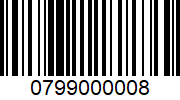 Easily create barcodes for each recipe at www.barcode.tec-it/en/code128